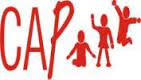 U našoj školi u školskoj 2014./2015. godini po prvi put se planira provedba CAP programa.CAP (Child Assault Prevention) program prevencije zlostavljanja djeceProvodi se na inicijativu Udruge roditelja „Korak po korak“.CAP program jedan je od najstarijih i najkvalitetnijih programa primarne prevencije zlostavljanja djece u svijetu, koji Udruga provodi u Hrvatskoj od 2000. godine uz podršku Ministarstva znanosti, obrazovanja i športa.Osnovni CAP program namijenjen je djeci od 6. do 12. godine, a izvodi ga tim od 3 osobe.CAP tim koji će provoditi program u našoj školi čine:Nada Meštrović, defektolog i socijalni pedagogVera Šušić, psihologKristina Kristić Atlagić, pedagogCAP se bazira na filozofiji ojačavanja i osposobljavanja:1. informiranjem djece i njihove zajednice na koje bi sve načine mogli identificirati i spriječiti zlostavljanje2. smanjivanjem dječje bespomoćnosti i zavisnosti3. povećavanjem izvora koji bi djeci mogli pružiti podršku i pomoćCAP program sastoji se od tri dijela:1. predavanja za odrasle:a. osobljeb. roditelje2. radionica za djecu3. vrijeme za razgovor s djecom nakon radionice            Ciljevi predavanja za roditelje i cjelokupno osoblje škole su:- educirati odrasle o problemu zlostavljanja djece- educirati odrasle o važnosti osposobljavanja djece u mnogim područjima njihovog života- razviti učinkovit sustav potpore djeci- pružiti odraslima informacije o izvorima podrške i poučiti ih vještinama koje će im pomoći prilikom pružanja pomoći djeci,- promicati ulogu roditelja i učitelja u prevenciji zlostavljanja djece- pružiti informacije vezane uz zakonske obveze o prijavljivanju zlostavljanja djece            Koristi od CAP programa za djecu:-  informira djecu o potencijalno opasnim situacijama da bi ih znala prepoznati i da bi ih se manje plašila- poučava ih njihovim pravima da bi se mogla boriti za njih- naglašava 3 glavne strategije kojima im nastoji pomoći da obrane svoja prava:· siguran nastup i postavljanje· podrška vršnjaka· povjeravanje odrasloj osobi u koju dijete ima povjerenjaVREMENIK PROVEDBE CAP  PROGRAMA9. siječnja 2015. Predavanje za osoblje Škole u 8:00 sati14. siječnja 2015.  Predavanje za roditelje u 17:30 satiod 19. do 22. Siječnja 2015.   Radionica za djecu –  3.a, 3.b, 3.c, 3.d Izvor: Udruge roditelja „Korak po korak“